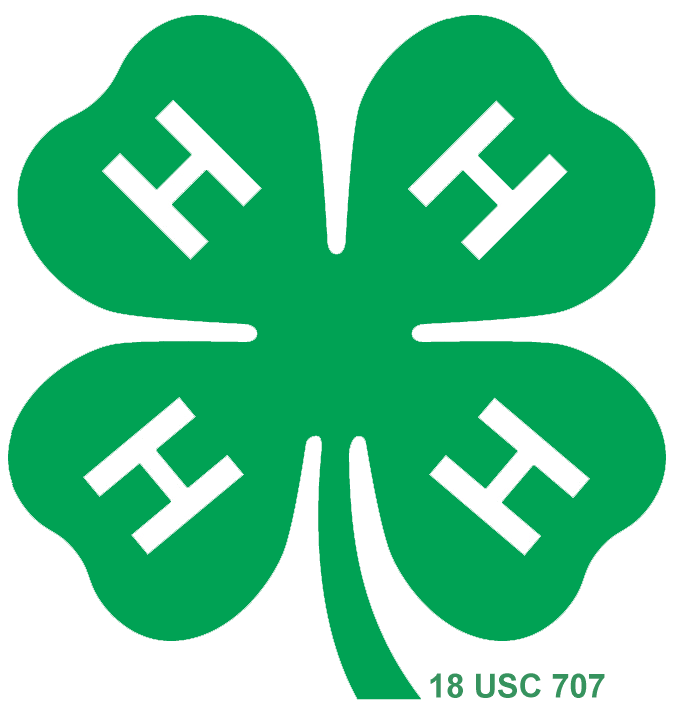 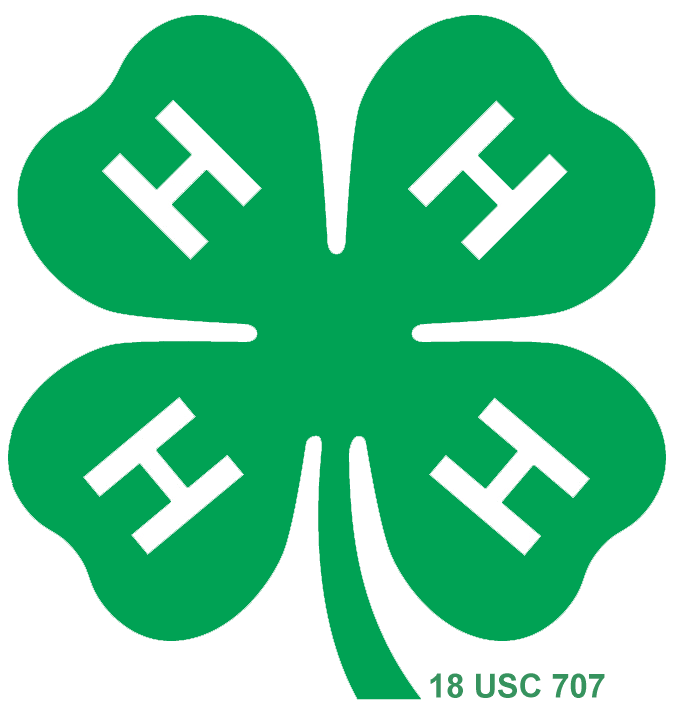 Starting a 4-H Club ChecklistStarting a 4-H Club can take a couple of weeks, or it could take a year. The following suggested steps have been placed in an order that will assist you in developing a new 4-H club and ensure that you have everything you need to help the new club be successful. Feel free to add additional items that your county program may require for a club to use the official 4-H clover. 	Market the 4-H Club program through flyers, information nights, etc 	Identify potential 4-H volunteer leaders 	Provide position description and brief intro to 4-H 	Recruit 4-H volunteer leaders 	Collect volunteer paperwork: application, permission to screen 	Perform background check 	Use community resources to identify 4-H members (minimum of 5 youth from 3 different families) 	Orient the volunteer leader- Choose appropriate training agenda 	Regularly scheduled trainings have been set 	Club leader meets with youth to determine 6-month plan of work 	Create club file in office (Make copies of all documents for club leader) 	Collect required forms from club: 	 Enrollment forms for all youth 	 Charter application (includes meeting times, officers’ names) 	 Six-month plan of work 	 All reasonable efforts 	Send e-mail to state office, requesting charter for club  	Club has determined whether or not they will handle funds. If yes: 	An SS-4 must be completed and submitted to the IRS 	 A bank account has been opened with 2 names- club leader and treasurer 	Once EIN # is received, a copy of EIN letter is in club file 	EIN number has been sent with club info to state 4-H office 	Club leader has attended required trainings 	Club meeting visit from 4-H Agent (at least one per year)Club NameLeader(s)Date Club officially beganDate Club DissolvedCreated by K.Guerdat, NC 4-H Extension Associate 8.2.008Updated by S. McCollum, Ed.D, Extension Associate 9.18.15